OFFERTA  ECONOMICA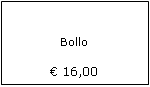 								Spett.le AMET S.p.A.Piazza Plebiscito, 2076125 Trani (BT)Oggetto: 	AFFIDAMENTO DEL SERVIZIO DI MANUTENZIONE E RIPARAZIONE DI TUTTO IL PARCO AUTOMEZZI DI PROPRIETA’ DI AMET S.P.A. – LOTTO N. 1 - CIG 9181852FF4Il sottoscritto ____________________________________________________________________________________nato a ________________________________________________________________ il _______________________residente nel Comune di	 ___________________________________________ Cap. ______________ Prov. ________Via _______________________________________ in qualità di ___________________________________________della Ditta (nome/rag. sociale) ______________________________________________________________________con sede legale in ________________________________________________ Cap. ____________ Prov. __________Via ______________________________________ C.F. ______________________ P.IVA ______________________con espresso riferimento alla ………………… che rappresenta, SI OBBLIGA ad assumere in appalto il servizio in oggetto e, a tale fineOFFRE IN RELAZIONE AL LOTTO N. 1La percentuale di sconto del ..% (in lettere …………………………………………………………………………………………..%) da sommarsi agli sconti base imposti da AMET sui listini prezzi ufficiali delle Case Costruttrici per lo svolgimento del servizio di manutenzione e riparazione degli automezzi di AMET S.p.A. ricadenti nel primo lotto per tutta la durata del contratto;La percentuale di riduzione del ..% (in lettere …………………………………………………………………………………………..%) sui tempi ufficiali previsti dai Tempari;La percentuale di sconto del ..% (in lettere …………………………………………………………………………………………..%) sul “tagliando periodico” di cui agli allegati B e C del Capitolato d’Appalto.La ditta, ai sensi dell’art. 95, c. 10 del D.Lgs. n. 50/16 e s.m.i., indica quali propri costi della manodopera la somma di Euro …………………………….. (in lettere …………………………………………………………………………………);propri oneri per la sicurezza la somma di Euro …………………………… (in lettere …………………………………………………………………………………).Data ________________________Timbro e firma del legale rappresentante______________________________________